DYŻURY WAKACYJNE PRZEDSZKOLI w 2022r.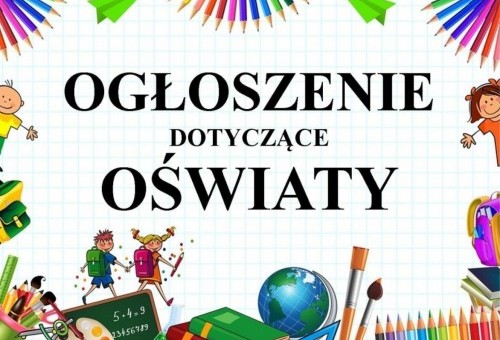 Informujemy, że w roku 2022 dyżury wakacyjne pełnią następujące placówki:PRZEDSZKOLA PUBLICZNEWnioski o przyjęcie dziecka na dyżur wakacyjny 2022r. będą wydawane i przyjmowane w szkole/przedszkolu macierzystym w terminie od 20 kwietnia 2022r. do 10 maja 2022 r. Jeżeli rodzic zapisuje dziecko do więcej niż jednej placówki, wypełnia wniosek do każdej placówki osobno.PRZEDSZKOLA NIEPUBLICZNEL.p.Termin dyżuru przedszkolaNazwa przedszkolaAdres przedszkolaTelefon1.01.07.2022r. - 17.07.2022r.Publiczne Przedszkole
w Zespole Szkolno-Przedszkolnym
w MaszkienicachMaszkienice 5132-828 Biadoliny szlacheckie14/ 66 38 5642.18.07.2022r. - 31.07.2022r.Publiczne Przedszkole
w Porąbce Uszewskiej im. Juliana TuwimaPorąbka Uszewska 33032-854 Porąbka Uszewska14/ 66 56 7603.01.08.2022r. - 16.08.2022r.Publiczne Przedszkole
w Zespole Szkolno-Przedszkolnym
w Łysej GórzeŁysa Góra 27532-853 Łysa Góra14/ 66 57 3154.17.08.2022r. - 31.08.2022r.Publiczne Przedszkole
w ŁoniowejŁoniowa 15532-8514/ 66 56 321L.p.Termin dyżuru przedszkolaNazwa przedszkolaAdres przedszkolaTelefon1.01.07.2022r. -
31.08.2022r.Niepubliczne Przedszkole
"Złota Rybka"Wola Dębińska 44232-852 Dębno661 531 717724 657 9182.01.07.2022r. - 17.07.2022r.01.08.2022r. -31.08.2022r.Niepubliczne Przedszkole
"Bajkowa Kraina"Sufczyn 50832-852 Dębno697 739 561